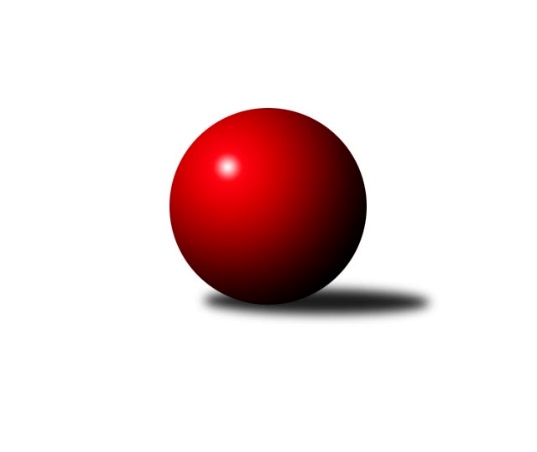 Č.12Ročník 2023/2024	16.7.2024 Zlínská krajská soutěž 2023/2024Statistika 12. kolaTabulka družstev:		družstvo	záp	výh	rem	proh	skore	sety	průměr	body	plné	dorážka	chyby	1.	TJ Sokol Luhačovice B	12	10	0	2	50.0 : 22.0 	(65.5 : 30.5)	1677	20	1184	493	26	2.	TJ Bojkovice Krons B	12	8	2	2	47.0 : 25.0 	(54.5 : 41.5)	1631	18	1163	467	33.8	3.	KK Camo Slavičín B	12	7	1	4	42.0 : 30.0 	(56.0 : 40.0)	1652	15	1156	496	41.3	4.	VKK Vsetín C	12	6	1	5	40.0 : 32.0 	(49.5 : 46.5)	1654	13	1175	480	38.5	5.	TJ Zubří B	11	6	0	5	35.0 : 31.0 	(51.5 : 36.5)	1637	12	1145	492	36.4	6.	TJ Spartak Hluk	12	6	0	6	38.0 : 34.0 	(50.0 : 46.0)	1608	12	1144	464	41.6	7.	TJ Chropyně	12	5	2	5	34.5 : 37.5 	(47.0 : 49.0)	1578	12	1125	453	42.5	8.	TJ Sokol Machová C	12	4	2	6	29.5 : 42.5 	(40.0 : 56.0)	1555	10	1109	446	43.4	9.	TJ Bojkovice Krons C	11	4	1	6	29.0 : 37.0 	(40.0 : 48.0)	1576	9	1122	453	42.7	10.	SC Bylnice B	12	4	1	7	30.0 : 42.0 	(40.0 : 56.0)	1584	9	1138	446	43.6	11.	TJ Zubří C	12	3	2	7	31.0 : 41.0 	(39.5 : 56.5)	1562	8	1114	448	46.8	12.	KC Zlín D	12	1	2	9	20.0 : 52.0 	(34.5 : 61.5)	1481	4	1076	405	52.3Tabulka doma:		družstvo	záp	výh	rem	proh	skore	sety	průměr	body	maximum	minimum	1.	TJ Spartak Hluk	7	6	0	1	32.0 : 10.0 	(35.0 : 21.0)	1521	12	1621	1458	2.	TJ Sokol Luhačovice B	7	6	0	1	30.0 : 12.0 	(41.0 : 15.0)	1770	12	1873	1680	3.	TJ Bojkovice Krons B	6	5	1	0	28.0 : 8.0 	(33.0 : 15.0)	1782	11	1867	1721	4.	KK Camo Slavičín B	4	4	0	0	19.0 : 5.0 	(24.0 : 8.0)	1700	8	1787	1605	5.	TJ Zubří B	5	4	0	1	21.0 : 9.0 	(29.0 : 11.0)	1663	8	1715	1620	6.	VKK Vsetín C	7	4	0	3	25.0 : 17.0 	(32.0 : 24.0)	1662	8	1772	1593	7.	TJ Chropyně	6	3	1	2	21.5 : 14.5 	(27.0 : 21.0)	1608	7	1657	1550	8.	TJ Sokol Machová C	5	3	0	2	16.0 : 14.0 	(18.0 : 22.0)	1583	6	1634	1525	9.	TJ Zubří C	6	2	2	2	18.0 : 18.0 	(21.5 : 26.5)	1565	6	1731	1483	10.	TJ Bojkovice Krons C	5	2	1	2	17.0 : 13.0 	(20.0 : 20.0)	1699	5	1793	1643	11.	KC Zlín D	7	1	2	4	16.0 : 26.0 	(22.5 : 33.5)	1515	4	1569	1436	12.	SC Bylnice B	6	1	0	5	12.0 : 24.0 	(19.0 : 29.0)	1643	2	1700	1606Tabulka venku:		družstvo	záp	výh	rem	proh	skore	sety	průměr	body	maximum	minimum	1.	TJ Sokol Luhačovice B	5	4	0	1	20.0 : 10.0 	(24.5 : 15.5)	1654	8	1743	1600	2.	TJ Bojkovice Krons B	6	3	1	2	19.0 : 17.0 	(21.5 : 26.5)	1621	7	1713	1504	3.	SC Bylnice B	6	3	1	2	18.0 : 18.0 	(21.0 : 27.0)	1585	7	1693	1448	4.	KK Camo Slavičín B	8	3	1	4	23.0 : 25.0 	(32.0 : 32.0)	1642	7	1808	1496	5.	VKK Vsetín C	5	2	1	2	15.0 : 15.0 	(17.5 : 22.5)	1653	5	1725	1544	6.	TJ Chropyně	6	2	1	3	13.0 : 23.0 	(20.0 : 28.0)	1573	5	1681	1479	7.	TJ Zubří B	6	2	0	4	14.0 : 22.0 	(22.5 : 25.5)	1633	4	1725	1531	8.	TJ Bojkovice Krons C	6	2	0	4	12.0 : 24.0 	(20.0 : 28.0)	1565	4	1634	1411	9.	TJ Sokol Machová C	7	1	2	4	13.5 : 28.5 	(22.0 : 34.0)	1550	4	1667	1444	10.	TJ Zubří C	6	1	0	5	13.0 : 23.0 	(18.0 : 30.0)	1564	2	1678	1422	11.	TJ Spartak Hluk	5	0	0	5	6.0 : 24.0 	(15.0 : 25.0)	1625	0	1710	1526	12.	KC Zlín D	5	0	0	5	4.0 : 26.0 	(12.0 : 28.0)	1474	0	1552	1256Tabulka podzimní části:		družstvo	záp	výh	rem	proh	skore	sety	průměr	body	doma	venku	1.	TJ Sokol Luhačovice B	11	9	0	2	45.0 : 21.0 	(61.0 : 27.0)	1678	18 	6 	0 	1 	3 	0 	1	2.	TJ Bojkovice Krons B	11	8	1	2	44.0 : 22.0 	(51.5 : 36.5)	1631	17 	5 	0 	0 	3 	1 	2	3.	KK Camo Slavičín B	11	7	0	4	39.0 : 27.0 	(51.0 : 37.0)	1654	14 	4 	0 	0 	3 	0 	4	4.	VKK Vsetín C	11	6	1	4	39.0 : 27.0 	(46.0 : 42.0)	1657	13 	4 	0 	2 	2 	1 	2	5.	TJ Zubří B	11	6	0	5	35.0 : 31.0 	(51.5 : 36.5)	1637	12 	4 	0 	1 	2 	0 	4	6.	TJ Spartak Hluk	11	5	0	6	33.0 : 33.0 	(45.0 : 43.0)	1609	10 	5 	0 	1 	0 	0 	5	7.	TJ Chropyně	11	4	2	5	29.5 : 36.5 	(41.0 : 47.0)	1578	10 	2 	1 	2 	2 	1 	3	8.	TJ Sokol Machová C	11	4	2	5	28.5 : 37.5 	(37.0 : 51.0)	1573	10 	3 	0 	2 	1 	2 	3	9.	TJ Bojkovice Krons C	11	4	1	6	29.0 : 37.0 	(40.0 : 48.0)	1576	9 	2 	1 	2 	2 	0 	4	10.	TJ Zubří C	11	3	2	6	30.0 : 36.0 	(37.5 : 50.5)	1590	8 	2 	2 	2 	1 	0 	4	11.	SC Bylnice B	11	3	1	7	25.0 : 41.0 	(35.0 : 53.0)	1580	7 	1 	0 	5 	2 	1 	2	12.	KC Zlín D	11	1	2	8	19.0 : 47.0 	(31.5 : 56.5)	1480	4 	1 	2 	3 	0 	0 	5Tabulka jarní části:		družstvo	záp	výh	rem	proh	skore	sety	průměr	body	doma	venku	1.	TJ Chropyně	1	1	0	0	5.0 : 1.0 	(6.0 : 2.0)	1623	2 	1 	0 	0 	0 	0 	0 	2.	SC Bylnice B	1	1	0	0	5.0 : 1.0 	(5.0 : 3.0)	1601	2 	0 	0 	0 	1 	0 	0 	3.	TJ Spartak Hluk	1	1	0	0	5.0 : 1.0 	(5.0 : 3.0)	1484	2 	1 	0 	0 	0 	0 	0 	4.	TJ Sokol Luhačovice B	1	1	0	0	5.0 : 1.0 	(4.5 : 3.5)	1672	2 	0 	0 	0 	1 	0 	0 	5.	KK Camo Slavičín B	1	0	1	0	3.0 : 3.0 	(5.0 : 3.0)	1737	1 	0 	0 	0 	0 	1 	0 	6.	TJ Bojkovice Krons B	1	0	1	0	3.0 : 3.0 	(3.0 : 5.0)	1745	1 	0 	1 	0 	0 	0 	0 	7.	TJ Bojkovice Krons C	0	0	0	0	0.0 : 0.0 	(0.0 : 0.0)	0	0 	0 	0 	0 	0 	0 	0 	8.	TJ Zubří B	0	0	0	0	0.0 : 0.0 	(0.0 : 0.0)	0	0 	0 	0 	0 	0 	0 	0 	9.	VKK Vsetín C	1	0	0	1	1.0 : 5.0 	(3.5 : 4.5)	1593	0 	0 	0 	1 	0 	0 	0 	10.	KC Zlín D	1	0	0	1	1.0 : 5.0 	(3.0 : 5.0)	1562	0 	0 	0 	1 	0 	0 	0 	11.	TJ Sokol Machová C	1	0	0	1	1.0 : 5.0 	(3.0 : 5.0)	1444	0 	0 	0 	0 	0 	0 	1 	12.	TJ Zubří C	1	0	0	1	1.0 : 5.0 	(2.0 : 6.0)	1422	0 	0 	0 	0 	0 	0 	1 Zisk bodů pro družstvo:		jméno hráče	družstvo	body	zápasy	v %	dílčí body	sety	v %	1.	Josef Číž 	KK Camo Slavičín B 	10	/	10	(100%)	14	/	20	(70%)	2.	Dita Stratilová 	VKK Vsetín C 	9	/	10	(90%)	15	/	20	(75%)	3.	Ondřej Novák 	SC Bylnice B 	9	/	12	(75%)	16	/	24	(67%)	4.	Václav Zeman 	TJ Zubří B 	8	/	10	(80%)	14	/	20	(70%)	5.	Milan Podaný 	TJ Chropyně  	8	/	11	(73%)	14.5	/	22	(66%)	6.	Martin Hradský 	TJ Bojkovice Krons B 	8	/	11	(73%)	14.5	/	22	(66%)	7.	Jakub Pavlištík 	TJ Sokol Machová C 	7.5	/	10	(75%)	13.5	/	20	(68%)	8.	Monika Hubíková 	TJ Sokol Luhačovice B 	7	/	8	(88%)	14	/	16	(88%)	9.	Ondřej Kelíšek 	TJ Spartak Hluk 	7	/	9	(78%)	14	/	18	(78%)	10.	Lenka Menšíková 	TJ Bojkovice Krons B 	6	/	8	(75%)	13	/	16	(81%)	11.	Ludmila Pančochová 	TJ Sokol Luhačovice B 	6	/	8	(75%)	12	/	16	(75%)	12.	Ladislav Strnad 	SC Bylnice B 	6	/	10	(60%)	11	/	20	(55%)	13.	Petr Foltýn 	VKK Vsetín C 	6	/	10	(60%)	10.5	/	20	(53%)	14.	Petr Pavlíček 	TJ Zubří B 	6	/	11	(55%)	14	/	22	(64%)	15.	Věra Skoumalová 	KC Zlín D 	6	/	11	(55%)	12.5	/	22	(57%)	16.	Miroslav Ševeček 	TJ Sokol Machová C 	6	/	11	(55%)	10	/	22	(45%)	17.	Lumír Navrátil 	TJ Bojkovice Krons B 	5	/	6	(83%)	8	/	12	(67%)	18.	Tomáš Indra 	TJ Spartak Hluk 	5	/	7	(71%)	10	/	14	(71%)	19.	Petra Gottwaldová 	VKK Vsetín C 	5	/	7	(71%)	9	/	14	(64%)	20.	Eva Hajdová 	VKK Vsetín C 	5	/	7	(71%)	8	/	14	(57%)	21.	Andrea Katriňáková 	TJ Sokol Luhačovice B 	5	/	8	(63%)	11.5	/	16	(72%)	22.	Lenka Mikešová 	TJ Chropyně  	5	/	8	(63%)	9	/	16	(56%)	23.	Patrik Zepřálka 	TJ Zubří C 	5	/	8	(63%)	8	/	16	(50%)	24.	Jiří Pospíšil 	TJ Spartak Hluk 	5	/	8	(63%)	8	/	16	(50%)	25.	Petr Bařinka 	TJ Bojkovice Krons B 	5	/	9	(56%)	9	/	18	(50%)	26.	Marek Diviš 	TJ Zubří C 	5	/	10	(50%)	9	/	20	(45%)	27.	Michal Pecl 	SC Bylnice B 	5	/	10	(50%)	6	/	20	(30%)	28.	Vítězslav Svárovský 	KK Camo Slavičín B 	4	/	5	(80%)	9	/	10	(90%)	29.	Martin Adam 	TJ Zubří B 	4	/	6	(67%)	10	/	12	(83%)	30.	Hana Krajíčková 	TJ Sokol Luhačovice B 	4	/	7	(57%)	10	/	14	(71%)	31.	Jan Lahuta 	TJ Bojkovice Krons C 	4	/	7	(57%)	9	/	14	(64%)	32.	Zdeněk Kočíř 	TJ Spartak Hluk 	4	/	8	(50%)	10	/	16	(63%)	33.	Jakub Havrlant 	KK Camo Slavičín B 	4	/	8	(50%)	9	/	16	(56%)	34.	Jaroslav Kramár 	TJ Bojkovice Krons C 	4	/	8	(50%)	9	/	16	(56%)	35.	Václav Vlček 	TJ Sokol Machová C 	4	/	8	(50%)	7.5	/	16	(47%)	36.	Jaroslav Krejčíř 	TJ Chropyně  	4	/	10	(40%)	9	/	20	(45%)	37.	Helena Konečná 	TJ Sokol Luhačovice B 	3	/	4	(75%)	6	/	8	(75%)	38.	Rudolf Fojtík 	KK Camo Slavičín B 	3	/	4	(75%)	6	/	8	(75%)	39.	Rostislav Studeník 	KK Camo Slavičín B 	3	/	4	(75%)	5	/	8	(63%)	40.	Vladimír Beran 	TJ Chropyně  	3	/	5	(60%)	5.5	/	10	(55%)	41.	Jozef Kundrata 	TJ Bojkovice Krons C 	3	/	6	(50%)	8	/	12	(67%)	42.	Jakub Pavlica 	TJ Zubří C 	3	/	6	(50%)	7	/	12	(58%)	43.	Josef Zbranek 	TJ Zubří C 	3	/	6	(50%)	6	/	12	(50%)	44.	Adam Záhořák 	KC Zlín D 	3	/	6	(50%)	4	/	12	(33%)	45.	Jaroslav Sojka 	TJ Bojkovice Krons C 	3	/	7	(43%)	6	/	14	(43%)	46.	Petr Hanousek 	KK Camo Slavičín B 	3	/	8	(38%)	7	/	16	(44%)	47.	Vladimír Adámek 	TJ Zubří B 	3	/	10	(30%)	9.5	/	20	(48%)	48.	Zdenka Svobodová 	TJ Sokol Luhačovice B 	2	/	4	(50%)	5	/	8	(63%)	49.	Vendula Vrzalová 	KC Zlín D 	2	/	4	(50%)	5	/	8	(63%)	50.	Lubomír Krupa 	TJ Zubří C 	2	/	4	(50%)	2.5	/	8	(31%)	51.	Marek Křesťan 	TJ Zubří C 	2	/	5	(40%)	3	/	10	(30%)	52.	Josef Gazdík 	TJ Bojkovice Krons C 	2	/	5	(40%)	2	/	10	(20%)	53.	Michal Kuchařík 	TJ Chropyně  	2	/	6	(33%)	5	/	12	(42%)	54.	Karel Skoumal 	KC Zlín D 	2	/	6	(33%)	5	/	12	(42%)	55.	Jan Křižka 	TJ Bojkovice Krons C 	2	/	6	(33%)	4	/	12	(33%)	56.	Antonín Strnad 	SC Bylnice B 	2	/	7	(29%)	3	/	14	(21%)	57.	Miroslav Nožička 	TJ Spartak Hluk 	2	/	7	(29%)	2	/	14	(14%)	58.	Vlastimil Lahuta 	TJ Bojkovice Krons B 	2	/	8	(25%)	6	/	16	(38%)	59.	Martin Orság 	VKK Vsetín C 	2	/	8	(25%)	4	/	16	(25%)	60.	Matěj Čunek 	KC Zlín D 	2	/	11	(18%)	5	/	22	(23%)	61.	Richard Mikeš 	TJ Chropyně  	1.5	/	7	(21%)	2	/	14	(14%)	62.	Miroslav Míšek 	TJ Chropyně  	1	/	1	(100%)	2	/	2	(100%)	63.	Klára Cyprová 	TJ Sokol Luhačovice B 	1	/	1	(100%)	1	/	2	(50%)	64.	Anna Nožičková 	TJ Spartak Hluk 	1	/	2	(50%)	2	/	4	(50%)	65.	Zdeněk Kafka 	TJ Bojkovice Krons B 	1	/	2	(50%)	2	/	4	(50%)	66.	Jaroslav Pavlát 	TJ Zubří B 	1	/	2	(50%)	1	/	4	(25%)	67.	Jaroslav Adam 	TJ Zubří B 	1	/	3	(33%)	3	/	6	(50%)	68.	Radek Hajda 	VKK Vsetín C 	1	/	3	(33%)	2	/	6	(33%)	69.	Roman Prachař 	TJ Spartak Hluk 	1	/	3	(33%)	2	/	6	(33%)	70.	Tomáš Galuška 	TJ Spartak Hluk 	1	/	3	(33%)	2	/	6	(33%)	71.	Martin Zvonek 	KK Camo Slavičín B 	1	/	5	(20%)	5	/	10	(50%)	72.	Jana Dvořáková 	TJ Sokol Machová C 	1	/	5	(20%)	3	/	10	(30%)	73.	Miroslav Šopík 	TJ Bojkovice Krons C 	1	/	5	(20%)	2	/	10	(20%)	74.	Tomáš Hanáček 	KC Zlín D 	1	/	7	(14%)	2	/	14	(14%)	75.	Gabriela Benková 	TJ Sokol Machová C 	1	/	10	(10%)	6	/	20	(30%)	76.	Jaroslav Macháč 	SC Bylnice B 	0	/	1	(0%)	1	/	2	(50%)	77.	Vladimíra Strnková 	SC Bylnice B 	0	/	1	(0%)	1	/	2	(50%)	78.	Petr Vrzalík 	KC Zlín D 	0	/	1	(0%)	1	/	2	(50%)	79.	Hana Hrančíková 	TJ Sokol Machová C 	0	/	1	(0%)	0	/	2	(0%)	80.	Ellen Bolfová 	TJ Zubří C 	0	/	1	(0%)	0	/	2	(0%)	81.	Eva Kyseláková 	TJ Spartak Hluk 	0	/	1	(0%)	0	/	2	(0%)	82.	Šimon Bartoška 	TJ Sokol Machová C 	0	/	1	(0%)	0	/	2	(0%)	83.	Vojtěch Pernický 	TJ Zubří B 	0	/	1	(0%)	0	/	2	(0%)	84.	Tomáš Černý 	TJ Zubří B 	0	/	1	(0%)	0	/	2	(0%)	85.	Antonín Matula 	TJ Zubří C 	0	/	2	(0%)	0	/	4	(0%)	86.	Pavel Brázdil 	TJ Sokol Machová C 	0	/	2	(0%)	0	/	4	(0%)	87.	Hana Polišenská 	KC Zlín D 	0	/	2	(0%)	0	/	4	(0%)	88.	Patrik Lacina 	TJ Zubří C 	0	/	3	(0%)	1	/	6	(17%)	89.	Adéla Foltýnová 	VKK Vsetín C 	0	/	3	(0%)	1	/	6	(17%)	90.	Ivana Bartošová 	KK Camo Slavičín B 	0	/	3	(0%)	0	/	6	(0%)	91.	Jana Šopíková 	TJ Bojkovice Krons B 	0	/	4	(0%)	2	/	8	(25%)	92.	Luděk Novák 	SC Bylnice B 	0	/	7	(0%)	2	/	14	(14%)Průměry na kuželnách:		kuželna	průměr	plné	dorážka	chyby	výkon na hráče	1.	TJ Sokol Luhačovice, 1-4	1713	1177	535	29.6	(428.3)	2.	TJ Bojkovice Krons, 1-2	1694	1189	505	38.0	(423.6)	3.	TJ Zbrojovka Vsetín, 1-4	1651	1164	486	37.6	(412.9)	4.	KK Slavičín, 1-2	1644	1169	475	45.9	(411.2)	5.	TJ Sokol Machová, 1-2	1591	1116	475	42.0	(397.9)	6.	TJ Gumárny Zubří, 1-2	1586	1131	455	44.8	(396.6)	7.	Chropyně, 1-2	1582	1128	453	42.1	(395.7)	8.	KC Zlín, 1-4	1540	1113	426	45.3	(385.1)	9.	TJ Spartak Hluk, 1-2	1480	1057	423	46.6	(370.1)Nejlepší výkony na kuželnách:TJ Sokol Luhačovice, 1-4TJ Sokol Luhačovice B	1873	11. kolo	Monika Hubíková 	TJ Sokol Luhačovice B	485	6. koloTJ Sokol Luhačovice B	1835	6. kolo	Ludmila Pančochová 	TJ Sokol Luhačovice B	478	11. koloTJ Sokol Luhačovice B	1773	4. kolo	Monika Hubíková 	TJ Sokol Luhačovice B	475	11. koloTJ Sokol Luhačovice B	1754	2. kolo	Andrea Katriňáková 	TJ Sokol Luhačovice B	471	11. koloKK Camo Slavičín B	1746	8. kolo	Andrea Katriňáková 	TJ Sokol Luhačovice B	466	2. koloTJ Sokol Luhačovice B	1743	10. kolo	Václav Zeman 	TJ Zubří B	462	4. koloTJ Sokol Luhačovice B	1732	8. kolo	Jaroslav Pavlát 	TJ Zubří B	462	4. koloTJ Zubří B	1725	4. kolo	Helena Konečná 	TJ Sokol Luhačovice B	462	4. koloVKK Vsetín C	1695	2. kolo	Andrea Katriňáková 	TJ Sokol Luhačovice B	458	6. koloTJ Sokol Luhačovice B	1680	5. kolo	Helena Konečná 	TJ Sokol Luhačovice B	455	6. koloTJ Bojkovice Krons, 1-2TJ Bojkovice Krons B	1867	9. kolo	Josef Číž 	KK Camo Slavičín B	507	12. koloTJ Bojkovice Krons B	1812	3. kolo	Lenka Menšíková 	TJ Bojkovice Krons B	502	9. koloKK Camo Slavičín B	1808	10. kolo	Martin Hradský 	TJ Bojkovice Krons B	493	9. koloTJ Bojkovice Krons C	1793	8. kolo	Martin Hradský 	TJ Bojkovice Krons B	486	3. koloTJ Bojkovice Krons B	1792	1. kolo	Jaroslav Krejčíř 	TJ Chropyně 	480	4. koloKK Camo Slavičín B	1756	7. kolo	Petr Bařinka 	TJ Bojkovice Krons B	478	9. koloTJ Bojkovice Krons B	1755	11. kolo	Rostislav Studeník 	KK Camo Slavičín B	476	7. koloTJ Bojkovice Krons B	1745	12. kolo	Lumír Navrátil 	TJ Bojkovice Krons B	475	3. koloTJ Sokol Luhačovice B	1743	3. kolo	Petr Hanousek 	KK Camo Slavičín B	474	10. koloKK Camo Slavičín B	1737	12. kolo	Monika Hubíková 	TJ Sokol Luhačovice B	472	7. koloTJ Zbrojovka Vsetín, 1-4VKK Vsetín C	1772	11. kolo	Petra Gottwaldová 	VKK Vsetín C	486	11. koloVKK Vsetín C	1717	8. kolo	Josef Číž 	KK Camo Slavičín B	458	1. koloTJ Zubří C	1678	7. kolo	Lenka Mikešová 	TJ Chropyně 	451	9. koloTJ Chropyně 	1677	9. kolo	Lubomír Krupa 	TJ Zubří C	448	7. koloTJ Spartak Hluk	1675	11. kolo	Petr Pavlíček 	TJ Zubří B	446	8. koloTJ Sokol Luhačovice B	1672	12. kolo	Eva Hajdová 	VKK Vsetín C	444	1. koloVKK Vsetín C	1656	1. kolo	Eva Hajdová 	VKK Vsetín C	443	8. koloVKK Vsetín C	1646	9. kolo	Dita Stratilová 	VKK Vsetín C	441	8. koloVKK Vsetín C	1634	3. kolo	Petra Gottwaldová 	VKK Vsetín C	439	3. koloKK Camo Slavičín B	1623	1. kolo	Petr Foltýn 	VKK Vsetín C	438	9. koloKK Slavičín, 1-2KK Camo Slavičín B	1787	5. kolo	Josef Číž 	KK Camo Slavičín B	478	2. koloKK Camo Slavičín B	1712	2. kolo	Martin Hradský 	TJ Bojkovice Krons B	462	2. koloTJ Bojkovice Krons B	1710	2. kolo	Josef Číž 	KK Camo Slavičín B	458	5. koloKK Camo Slavičín B	1696	6. kolo	Rostislav Studeník 	KK Camo Slavičín B	457	5. koloKK Camo Slavičín B	1605	4. kolo	Lumír Navrátil 	TJ Bojkovice Krons B	456	2. koloTJ Sokol Machová C	1580	5. kolo	Josef Číž 	KK Camo Slavičín B	446	6. koloKC Zlín D	1552	4. kolo	Jakub Pavlištík 	TJ Sokol Machová C	443	5. koloTJ Chropyně 	1517	6. kolo	Petr Hanousek 	KK Camo Slavičín B	443	4. kolo		. kolo	Jakub Havrlant 	KK Camo Slavičín B	437	5. kolo		. kolo	Petr Hanousek 	KK Camo Slavičín B	435	5. koloTJ Sokol Machová, 1-2VKK Vsetín C	1688	4. kolo	Dita Stratilová 	VKK Vsetín C	461	4. koloTJ Sokol Machová C	1634	10. kolo	Monika Hubíková 	TJ Sokol Luhačovice B	458	9. koloTJ Sokol Machová C	1618	4. kolo	Václav Zeman 	TJ Zubří B	447	6. koloTJ Bojkovice Krons C	1609	10. kolo	Jakub Pavlištík 	TJ Sokol Machová C	439	2. koloTJ Sokol Luhačovice B	1604	9. kolo	Miroslav Ševeček 	TJ Sokol Machová C	429	2. koloTJ Sokol Machová C	1591	2. kolo	Jakub Pavlištík 	TJ Sokol Machová C	428	4. koloTJ Spartak Hluk	1568	2. kolo	Josef Gazdík 	TJ Bojkovice Krons C	427	10. koloTJ Sokol Machová C	1547	6. kolo	Zdeněk Kočíř 	TJ Spartak Hluk	425	2. koloTJ Zubří B	1531	6. kolo	Miroslav Ševeček 	TJ Sokol Machová C	424	10. koloTJ Sokol Machová C	1525	9. kolo	Jakub Pavlištík 	TJ Sokol Machová C	422	10. koloTJ Gumárny Zubří, 1-2TJ Zubří C	1731	8. kolo	Jakub Pavlica 	TJ Zubří C	486	8. koloTJ Zubří B	1715	7. kolo	Marek Diviš 	TJ Zubří C	482	8. koloTJ Zubří B	1694	10. kolo	Ondřej Novák 	SC Bylnice B	479	6. koloSC Bylnice B	1693	6. kolo	Jaroslav Kramár 	TJ Bojkovice Krons C	471	4. koloSC Bylnice B	1676	1. kolo	Ondřej Novák 	SC Bylnice B	462	1. koloTJ Zubří B	1658	11. kolo	Václav Zeman 	TJ Zubří B	447	7. koloTJ Bojkovice Krons C	1634	4. kolo	Michal Pecl 	SC Bylnice B	444	1. koloTJ Zubří B	1628	1. kolo	Martin Adam 	TJ Zubří B	439	5. koloTJ Zubří B	1620	5. kolo	Ladislav Strnad 	SC Bylnice B	437	1. koloTJ Zubří C	1614	9. kolo	Michal Pecl 	SC Bylnice B	436	6. koloChropyně, 1-2TJ Bojkovice Krons B	1662	8. kolo	Jaroslav Krejčíř 	TJ Chropyně 	459	12. koloTJ Chropyně 	1657	8. kolo	Lenka Menšíková 	TJ Bojkovice Krons B	445	8. koloTJ Chropyně 	1623	12. kolo	Milan Podaný 	TJ Chropyně 	439	12. koloTJ Chropyně 	1620	5. kolo	Lenka Mikešová 	TJ Chropyně 	434	8. koloTJ Chropyně 	1603	7. kolo	Miroslav Ševeček 	TJ Sokol Machová C	431	7. koloTJ Zubří B	1596	3. kolo	Milan Podaný 	TJ Chropyně 	419	5. koloTJ Chropyně 	1593	3. kolo	Martin Adam 	TJ Zubří B	419	3. koloTJ Bojkovice Krons C	1569	1. kolo	Milan Podaný 	TJ Chropyně 	418	7. koloTJ Chropyně 	1550	1. kolo	Milan Podaný 	TJ Chropyně 	418	1. koloKC Zlín D	1549	5. kolo	Milan Podaný 	TJ Chropyně 	413	8. koloKC Zlín, 1-4TJ Zubří B	1695	9. kolo	Václav Zeman 	TJ Zubří B	476	9. koloSC Bylnice B	1601	12. kolo	Ludmila Pančochová 	TJ Sokol Luhačovice B	453	1. koloTJ Sokol Luhačovice B	1600	1. kolo	Dita Stratilová 	VKK Vsetín C	439	10. koloKC Zlín D	1569	10. kolo	Vladimír Adámek 	TJ Zubří B	436	9. koloKC Zlín D	1562	12. kolo	Michal Pecl 	SC Bylnice B	422	12. koloTJ Sokol Machová C	1559	11. kolo	Věra Skoumalová 	KC Zlín D	419	10. koloKC Zlín D	1556	11. kolo	Lenka Menšíková 	TJ Bojkovice Krons B	418	7. koloTJ Bojkovice Krons B	1553	7. kolo	Věra Skoumalová 	KC Zlín D	417	11. koloVKK Vsetín C	1544	10. kolo	Ladislav Strnad 	SC Bylnice B	417	12. koloKC Zlín D	1511	7. kolo	Věra Skoumalová 	KC Zlín D	416	9. koloTJ Spartak Hluk, 1-2TJ Spartak Hluk	1621	10. kolo	Ondřej Kelíšek 	TJ Spartak Hluk	425	12. koloTJ Spartak Hluk	1561	9. kolo	Ondřej Kelíšek 	TJ Spartak Hluk	424	9. koloTJ Spartak Hluk	1549	3. kolo	Ondřej Kelíšek 	TJ Spartak Hluk	423	10. koloTJ Bojkovice Krons B	1504	4. kolo	Martin Hradský 	TJ Bojkovice Krons B	417	4. koloKK Camo Slavičín B	1496	3. kolo	Tomáš Indra 	TJ Spartak Hluk	414	9. koloTJ Spartak Hluk	1495	1. kolo	Ondřej Kelíšek 	TJ Spartak Hluk	411	3. koloTJ Spartak Hluk	1484	12. kolo	Milan Podaný 	TJ Chropyně 	411	10. koloTJ Spartak Hluk	1480	4. kolo	Ondřej Kelíšek 	TJ Spartak Hluk	408	1. koloTJ Chropyně 	1479	10. kolo	Ondřej Novák 	SC Bylnice B	407	9. koloTJ Spartak Hluk	1458	6. kolo	Josef Číž 	KK Camo Slavičín B	406	3. koloČetnost výsledků:	6.0 : 0.0	11x	5.0 : 1.0	19x	4.5 : 1.5	1x	4.0 : 2.0	11x	3.0 : 3.0	7x	2.0 : 4.0	10x	1.0 : 5.0	11x	0.0 : 6.0	2x